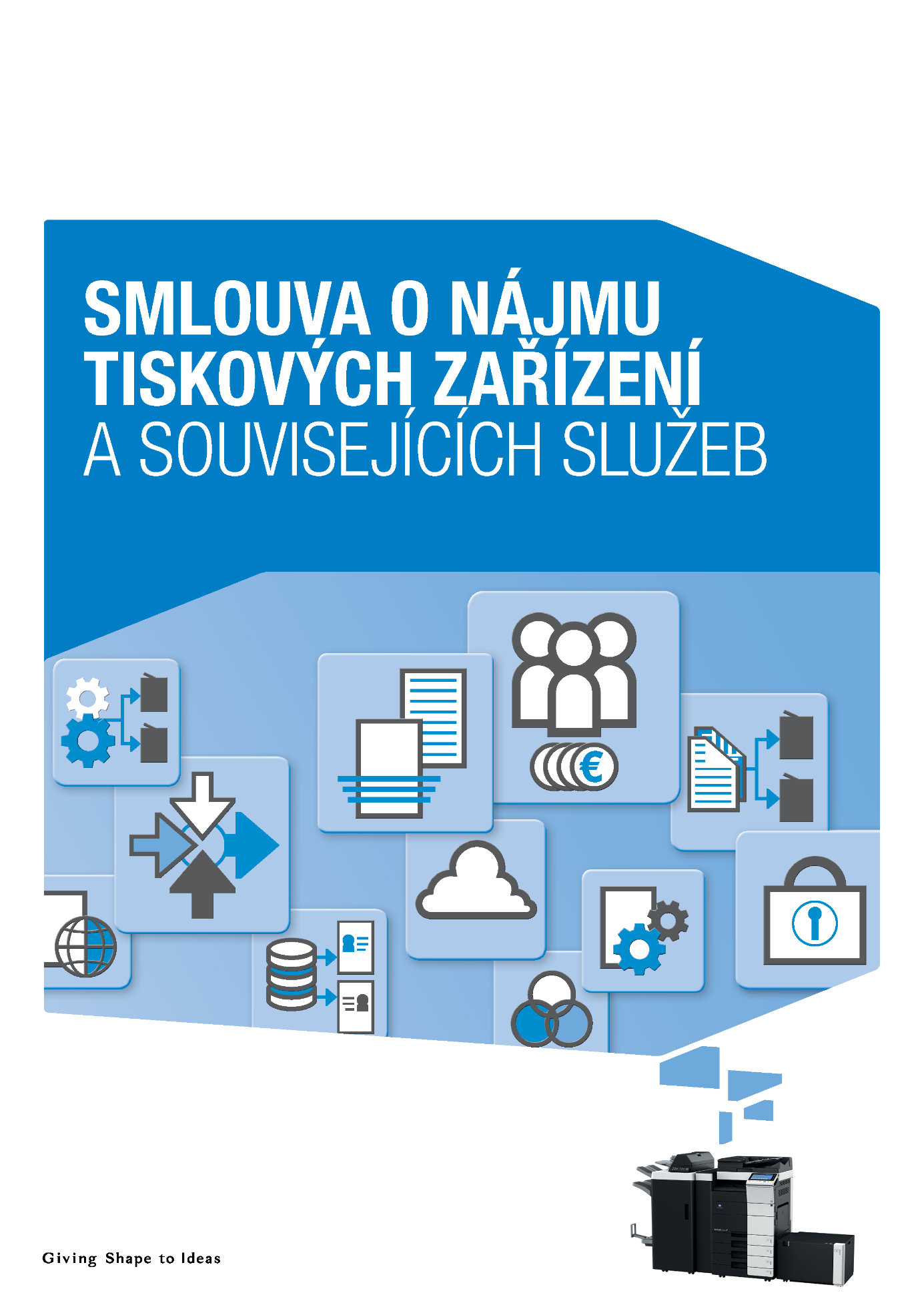 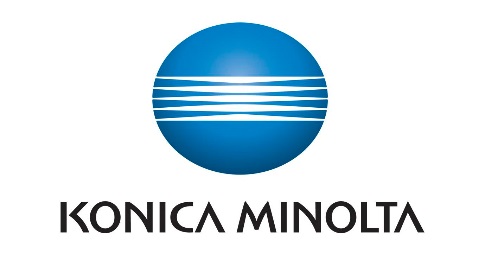 Odběratel a dodavatel uzavírají níže uvedeného dne, měsíce a roku na základě úplné a bezvýhradné shody o všech dále uvedených ustanovení dle §2201 a násl. zákona č. 89/2012 Sb., občanský zákoník smlouvu o nájmu a servisu tiskových zařízení a zajištění souvisejících tiskových a kopírovacích služeb.Úvodní ustanoveníDodavatel a Odběratel nejsou osobami osobně či majetkové propojenými.Práva a povinnosti stran při plnění závazků vzniklých ze smlouvy se řídí obsahem smlouvy, k ní připojenými obchodními podmínkami (dále „OP“) a dalšími přílohami a dokumenty, na které se smlouva nebo OP odvolávají.Smlouva se uzavírá na dobu neurčitou a nelze ji ukončit dříve, než dojde k ukončení veškerých nájmů uvedených v Příloze č. 1 „Aktuální seznam zařízení, umístění a rozsah služeb“.Nájem jednotlivých tiskových zařízení je sjednán na dobu určitou, přičemž doba trvání nájmů je uvedena v Příloze č. 1 „Aktuální seznam zařízení, umístění a rozsah služeb“Předmět smlouvyDodavatel se zavazuje přenechávat Odběrateli do užívání tisková zařízení, SW aplikace a řešení včetně dohodnuté implementace (dále i „zařízení“ či „tisková technika“), která budou vždy specifikována v Příloze č. 1 „Aktuální seznam zařízení, umístění a rozsah služeb“. Zároveň se zavazuje poskytovat Odběrateli v souvislosti s jeho užíváním zařízení služby (a to včetně servisních služeb a dodávek spotřebního materiálu), jež jsou uvedené v Příloze č. 1.Jednotlivá tisková zařízení přenechávaná Odběrateli do užívání budou spolu s dobou nájmu a platebními podmínkami specifikovány v Příloze č. 1, umístění a rozsah služeb“, která bude aktualizována (měněna) vždy formou číslovaného dodatku uzavřeného ke smlouvě. Dodavatel se současně zavazuje poskytovat Odběrateli servisní služby a dodávky spotřebního materiálu pro zařízení v majetku Odběratele uvedená v Příloze  to v rozsahu a za podmínek ujednaných v této smlouvě a Odběratel se zavazuje zaplatit za to Dodavateli ujednanou cenu.Základní doba reakce související s poskytovanými servisními službami a dodávkami spotřebního materiálu je 16 hodin a to v pracovních dnech od 8:00-16:00 hod. Pokud je smluvně sjednána jiná doba reakce, řídí se doba reakce dle tohoto individuálního ujednání, které je nedílnou součástí této smlouvy. V případě, že je součástí dodávky SW řešení, platí pro servisní služby SW řešení smluvní podmínky uvedené v samostatné příloze této smlouvy.Ceny a platební podmínkyZa přenechání Tiskové techniky k užívání (pronájem) a poskytované Služby je Odběratel povinen platit Dodavateli dohodnutý měsíční paušál, který zahrnuje cenu měsíčního nájmu za užívané zařízení vč. objednaných služeb a cenu celkového měsíčního paušálu za dohodnutý počet výtisků, pokud je měsíční paušál za dohodnutý počet výtisků sjednán. Za využité jednorázové služby je Odběratel povinen zaplatit Dodavateli dle ceníku uvedeným v Příloze č. 1.Termíny jednotlivých plateb jsou stanoveny v daňovém dokladu, splátkovém kalendáři nebo ve faktuře. Splatnost jednotlivých částek za nájem je stanovena na 10 dnů od data vystavení faktury.V případě, že součástí služby je i dodávka papíru, dodaný papír nad stanovený paušál bude vyúčtovaný za cenu uvedenou v Příloze č.1.Další a závěrečná ustanoveníVeškeré služby a spotřební materiál nad rámec této smlouvy je nutné objednat a zaplatit samostatně.Část obsahu této smlouvy je určena k ní připojenými OP. Připojenými OP se řídí veškeré závazky vzniklé z této smlouvy, tj. i jednotlivé nájmy specifikované vždy v Příloze č. 1. Ustanovení uvedená v této smlouvě jsou vždy nadřazena ustanovením obsaženým v OP.Přílohy smlouvy:Příloha č. 1: 	Aktuální seznam zařízení, umístění a rozsah služebSmluvní strany prohlašují, že před podpisem této smlouvy se seznámily s jejím obsahem stejně jako s obsahem připojených obchodních podmínek a veškerých dalších příloh, na které smlouva nebo obchodní podmínky odkazují. Na důkaz souhlasu se smlouvou, všemi jejími obchodními podmínkami a přílohami připojují smluvní strany svoje vlastnoruční podpisy. Fyzické osoby podepisující tuto smlouvu jménem právnických osob prohlašují, že jsou k takovému jednání plně oprávněny.uíže uvedeného a.saminolta.czák, obchodní ředitel oblastiLNÉ A BEZVÝHRADNÉ SHODY O VŠECH DÁLESmlouva nabývá platnosti a účinnosti dnem podpisu oběma smluvními stranami.  Smlouvu přezkoumal: Obchodní podmínky Smlouvy o nájmu tiskových zařízení a zajištění souvisejících služeb 1. Obecná ustanovení1.1. Tyto obchodní podmínky (dále jen "OP") upravují smluvní vztahy mezi obchodní společností Konica Minolta Business Solutions Czech, spol. s r.o. se sídlem Žarošická 13, 628 00 Brno, IČ 00176150 (dále jen "Dodavatel") a Odběratelem ze SMLOUVY O NÁJMU TISKOVÝCH ZAŘÍZENÍ A ZAJIŠTĚNÍ SOUVISEJÍCÍCH SLUŽEB (dále jen "smlouva"), ke které jsou připojeny.1.2. Práva a povinnosti stran při plnění závazků vzniklých ze smlouvy se řídí obsahem smlouvy, OP a dalších příloh a dokumentů, na které se smlouva nebo OP odvolávají1.3. Strany prohlašují, že OP v tomto znění obdržely a s těmito se seznámily před podpisem smlouvy.2. Práva a povinnosti Dodavatele2.1. Zařízení uvedené v Příloze č. 1: Aktuální seznam zařízení, umístění a rozsah služeb je po celou dobu trvání smlouvy vlastnictvím Dodavatele.2.2. Dodavatel se zavazuje, že Odběrateli předá poskytované zařízení s příslušenstvím, softwarové aplikace či řešení včetně dohodnuté implementace (dále jen předmět smlouvy) do užívání v řádném stavu. Při předání předmětu smlouvy Odběrateli Dodavatel sepíše protokol o instalaci a zaškolení, ve kterém se mimo jiné uvede identifikace předmětu smlouvy (výrobním číslem, licenčním číslem apod.) a případně počáteční stav jeho počítadel.2.3. Dodavatel si vyhrazuje právo na změnu ujednaného termínu předání předmětu smlouvy jeho prodloužením z důvodu nedostupnosti zboží či kapacit. V takovém případě není Dodavatel v prodlení se plněním svého závazku.2.4. Užívací práva k software jsou stanovena ve Standardních licenčních podmínkách Dodavatele, které jsou přílohou smlouvy.2.5. Dodavatel se zavazuje zajistit fungování předmětu smlouvy a poskytovat pro Odběratele služby specifikované ve smlouvě, zejména údržbu a opravy předmětu smlouvy včetně dodávky náhradních dílů a dodávky spotřebního materiálu v rozsahu odpovídajícím počtu výtisků dohodnutému ve smlouvě nebo uhrazených při vyrovnání. Předmětem smlouvy není poskytování rozmnožovacích služeb ve smyslu Autorského zákona.2.6. Dodavatel je oprávněn určit termíny dodávek materiálu Odběrateli v závislosti na dohodnutém minimálním počtu výtisků uvedeném ve smlouvě a s ohledem na minimální manipulační množství (např. u papíru A4 je 2500 listů). Na dodávky materiálu se nevztahují doby reakce a dostupnost servisu specifikované ve smlouvě.2.7. Dodavatel má právo odmítnout provedení servisních výkonů, jestliže umístění zařízení specifikované v předmětu smlouvy provedení těchto výkonů znemožňuje.2.8. Dodavatel neodpovídá za škodu ani ušlý zisk, která Odběrateli nebo jeho právnímu nástupci vznikla zejména působením vyšší moci, zvýšením provozních nákladů, přerušením provozu, ztrátou výkonu zařízení specifikovaném v předmětu smlouvy a dalších podobných příčin, které Dodavatel nezavinil. Odběratel není oprávněn požadovat od Dodavatele ani náhradu spotřebního materiálu včetně papíru.2.9. Dodavatel poskytuje Odběrateli záruku na předmět smlouvy v souladu se zákonnými záručními podmínkami, není li ve smlouvě dohodnuto jinak.3. Práva a povinnosti Odběratele3.1. Odběratel se zavazuje a odpovídá plně za zajištění odpovídajících prostor k provozu předmětu smlouvy. Před instalací předmětu smlouvy je Odběratel povinen na svůj náklad zařídit úpravy nutné pro správné zapojení a provoz předmětu smlouvy (např. elektrické a telefaxové zásuvky) v souladu s platnými ČSN a technickými podmínkami dodavatele. Škody vzniklé nesplněním této povinnosti jdou plně k tíži Odběratele.3.2. Odběratel se zavazuje převzít předmět smlouvy od Dodavatele na smluveném místě a ve smluveném termínu. Zjevnou porušenost nebo neúplnost dodaného předmětu smlouvy je Odběratel povinen ihned po jeho převzetí oznámit písemně Dodavateli (vyznačit do dodacího listu, sepsat o ní zápis s pracovníkem přepravce), jinak je dodávka považována za bezvadnou. Samotné fyzické převzetí předmětu smlouvy Odběratelem má stejné účinky jako sepsání takového protokolu. Převzetím předmětu smlouvy přechází na Odběratele odpovědnost za škody vzniklé na předmětu smlouvy vč. porušení autorských práv k software a v případě jejich vzniku je povinen uhradit vzniklou škodu Dodavateli a dalším poškozeným.3.3. Odběratel se zavazuje užívat předmět smlouvy jako řádný hospodář v souladu s návodem k obsluze, s nímž byl seznámen a provádět obslužné činnosti v něm specifikované (např. výměna tonerů). Odběratel není oprávněn předmět smlouvy prodat, zastavit, pronajmout či jinak předat do užívání třetí osobě bez předchozího písemného souhlasu dodavatele. Zároveň není odběratel oprávněn provádět žádné úpravy na předmětu smlouvy bez předchozího písemného souhlasu dodavatele.3.4. Odběratel se zavazuje předem písemně Dodavatele upozornit na změnu v umístění zařízení specifikovaného v předmětu smlouvy. Případné náklady spojené se změnou stanoviště a novou instalací hradí Odběratel. Dojde-li k závadám při přemístění bez technického zajištění (součinnosti) pracovníka Dodavatele, jdou náklady na odstranění těchto závad k tíži Odběratele.3.5. Odběratel se zavazuje při provozu zařízení specifikovaném v předmětu smlouvy používat výhradně Dodavatelem poskytnuté spotřební materiály (např. tonery, fotoválce, apod.) a Dodavatelem poskytnutý nebo doporučený papír. Dodavatelem poskytnutý spotřební materiál, případně papír je Odběratel oprávněn používat pouze na zařízení, na které se vztahuje tato smlouva. Použitím spotřebního materiálu v zařízení přechází jeho vlastnictví na Odběratele. Odběratel se zavazuje zajistit plnění povinností vyplývajících ze zákona č. 185/2001 Sb. o odpadech a o změně některých zákonů, ve znění pozdějších předpisů, pokud není ve smlouvě výslovně dohodnuta služba zpětného odběru použitých materiálů. Materiál dodaný a dosud nepoužitý nad rámec smluveného množství je až do jeho zaplacení nebo vrácení majetkem Dodavatele a podléhá vyúčtování dále specifikovaném v části Cena a platební podmínky těchto OP. Dodávky spotřebního materiálu pro finišovací zařízení (např. sponky, lepidlo,…) jsou nad rámec uzavřené smlouvy a nejsou zahrnuty v ceně uvedené na smlouvě, pokud není ve smlouvě uvedeno jinak. Tento spotřební materiál je nutno objednat zvlášť a bude fakturován v cenách dle platného ceníku Dodavatele.3.6. Odběratel se zavazuje umožnit pracovníkům Dodavatele v rámci pracovní doby specifikované ve smlouvě přístup k zařízení specifikované v předmětu smlouvy za účelem servisních zásahů a ověření jeho technického stavu.3.7. Poskytnutí služeb nebo zboží, které nejsou předmětem této smlouvy nebo jsou nad rámec této smlouvy (např. provedení servisních prací mimo dobu uvedenou ve smlouvě) se zavazuje Odběratel dohodnout s Dodavatelem předem a uhradit jejich cenu dle platného ceníku Dodavatele.3.8. Převzetím předmětu smlouvy se Odběratel stává odpovědným za škody vzniklé na předmětu smlouvy:  - krádeží předmětu smlouvy nebo jeho části,  - neodborným zacházením (v rozporu s návodem k obsluze),  - používáním jiného než dodavatelem poskytnutého spotřebního materiálu,  - používáním jiného než originálního nebo doporučeného papíru nebo médií,  - živelnou pohromou,  způsobené třetí osobou, které Odběratel umožnil přístup k předmětu smlouvy.Veškeré náklady spojené s odstraněním takto vzniklých škod jdou k tíži Odběratele, přičemž důsledky škodné události nezbavují Odběratele povinnosti hradit ujednané platby. Odběratel se může zprostit této odpovědnosti, pouze pokud pojišťovna uhradí vzniklou škodu Dodavateli na základě jím uzavřeného pojištění. Odběratel se zavazuje zabezpečit předmět smlouvy proti odcizení a zničení. Odběratel odpovídá objektivně za škody způsobené ztrátou, zničením a poškozením předmětu smlouvy v důsledku provádění vlastní činnosti bez ohledu na zavinění. Dodavatel je oprávněn kdykoli při zjevném poškození předmětu smlouvy, snížení jeho užitných vlastností nad rámec obvyklého provozního opotřebení zejména v důsledku nesprávné obsluhy, materiálů nedodaných Dodavatelem, vnějšího násilí apod., požadovat náhradu nákladů na uvedení předmětu smlouvy do náležitého bezvadného stavu.3.9. Odběratel odpovídá za škody na svěřeném zařízení v majetku Dodavatele poskytnutém za účelem plnění smlouvy (např. modemy vč. SIM karet, čtečky apod.). Po skončení smlouvy je Odběratel povinen vrátit předmět smlouvy ve stavu, v jakém jej převzal s přihlédnutím k obvyklému opotřebení.3.10. Obě smluvní strany se dohodly, že objednávky může Odběratel zadávat prostřednictvím internetové aplikace eCON. Objednávky zadané v rámci této aplikace mají charakter standardní písemné objednávky. Přístup do aplikace je zabezpečen jedinečným uživatelským jménem (login) a heslem. Odběratel je povinen tyto údaje chránit a je odpovědný za jejich zneužití.3.11. Odběratel se zavazuje předat dodavateli stavy počítadel zařízení pro potřeby vyrovnání formou internetové aplikace eCON, případně jiným dohodnutým způsobem.4. Cena a platební podmínky4.1. Odběratel se zavazuje zaplatit za poskytnuté služby (včetně služeb jednorázových) uvedené ve smlouvě dohodnuté smluvní ceny. Odběratel se zavazuje zaplatit i za veškeré služby stanovené ve smlouvě, které bude čerpat i po uplynutí doby trvání smlouvy.4.2. Při podpisu smlouvy je splatná dohodnutá kauce, jejíž výše je stanovena ve smlouvě. Tato kauce se vyúčtuje Odběrateli po ukončení smlouvy a po vrácení zařízení či jeho zaplacení v případě odkupu.4.3. Náklady na dopravu předmětu smlouvy (k Odběrateli a od Odběratele), stěhování a za instalaci (deinstalaci) předmětu smlouvy, příp. další služby nejsou zahrnuty v dohodnuté ceně. Odběratel je povinen uhradit cenu těchto služeb dle platného ceníku Dodavatele, není li ve smlouvě dohodnuto jinak.4.4. Dodavatel je oprávněn účtovat k ceně právními předpisy stanovené poplatky (např. poplatek za recyklaci elektrotechnického odpadu, autorský poplatek) a daně. Dodavatel je následně povinen zajistit těmito předpisy stanovené povinnosti (např. recyklaci elektrotechnického odpadu).4.5. Dodavatel a Odběratel se dohodli, že Dodavatel je každoročně oprávněn jednostranně bez dohody stran upravit výši ujednaných cen o procento odpovídající kladnému procentu míry inflace vyjádřené přírůstkem průměrného ročního indexu spotřebitelských cen vyhlášené Českým statistickým úřadem za předchozí kalendářní rok, a to vždy s účinností od prvního měsíce následujícího po měsíci, v němž bude takové vyhlášení oficiálně učiněno. Ceny zvýšené z důvodu inflace se považují za ujednané ceny.4.6. Dodavatel a Odběratel se dohodli, že Dodavatel je oprávněn zvýšit cenu dodávky papíru na základě vývoje trhu s kancelářským papírem, přičemž je povinen Odběratele upozornit dopisem v předstihu alespoň 1 měsíce před splatností další již upravené platby dle smlouvy. V této lhůtě je odběratel oprávněn odmítnout dodávky papíru doporučeným dopisem a dodávka papíru končí dnem, od kterého měla nastat změna ceny. Od tohoto dne platí za jinak nezměněných podmínek cena výtisku ponížena o cenu dodávky papíru. Dodavatel vystaví a zašle odběrateli nový splátkový kalendář, je li součástí smlouvy. Dodavatel může změnit ceny i z jiných, než ve smlouvě uvedených důvodů, a v tomto případě je povinen Odběratele upozornit doporučeným dopisem v předstihu alespoň 1 měsíce před splatností další již upravené platby dle smlouvy a Odběratel je oprávněn smlouvu do termínu splatnosti další již upravené platby dle smlouvy doporučeným dopisem vypovědět a smlouva končí dnem, od kterého měla nastat změna ceny. Pokud odběratel smlouvu nevypoví, má se za to, že změnu ceny akceptuje.4.7. Strany se dohodly, že minimální počet výtisků provedený Odběratelem za měsíc, bude činit počet uvedený ve smlouvě. Poplatek v této výši je minimálním měsíčním poplatkem, který se zavazuje Odběratel zaplatit i v případě nenaplnění minimálního počtu výtisků (není-li dohodnuto jinak).4.8. Zúčtovacím obdobím se rozumí kalendářní čtvrtletí, není-li dohodnuto jinak. Ke konci tohoto období má Dodavatel právo vyúčtovat Odběrateli částku, odpovídající rozdílu mezi skutečně zhotoveným počtem výtisků a smluvním objemem výtisků za zúčtovací období, samostatným daňovým dokladem. Podkladem pro stanovení rozdílu je odečet stavu počítadel na zařízení ke konci zúčtovacího období. Odběratel je povinen nahlásit Dodavateli stanovenou formou stavy počítadel na zařízení v termínech stanovených ve smlouvě. Za datum uskutečnění zdanitelného plnění je stanoveno datum vystavení příslušné faktury/daňového dokladu, a to nejpozději 15. pracovní den, následující po provedení odečtu. Pro případ ukončení smlouvy může být tato částka vyúčtována společně s poplatkem za poslední období. Spotřebu dodaného materiálu nad rámec vyúčtovaných výtisků dle stavu počítadel na zařízení je Dodavatel oprávněn kdykoliv v průběhu smlouvy nebo po jejím skončení odděleně vyúčtovat za ceny dle platného ceníku. Překročí-li počet vyhotovených skenů 20% počtu vyhotovených výtisků, je Dodavatel oprávněn tyto skeny vyúčtovat kdykoliv v průběhu smlouvy nebo po jejím skončení za cenu 0, 05 Kč/sken, pokud není ve smlouvě dohodnuto jinak. Podkladem pro stanovení počtu vyhotovených skenů je odečet stavu počítadla skenů na zařízení.4.9. Formáty větší než A4 se počítají jako dva výtisky A4, formáty menší než A4 se počítají jako jeden výtisk A4. Oboustranný výtisk se počítá jako dva jednostranné výtisky stejného formátu. Průjezdem se rozumí jednostranný výtisk bez ohledu na jeho formát (vyjma nastavení zařízení v režimu dlouhý formát). Do počtu skutečně provedených výtisků se pro účely zúčtování nezapočítávají tzv. záseky papíru dle počítadla, pokud je zařízení takovýmto počítadlem vybaveno a výtisky zhotovené při opravě zařízení servisním technikem dodavatele.4.10. V případě neposkytnutí aktuálního stavu počítadla ze strany Odběratele je Dodavatel oprávněn realizovat smluvní vyrovnání za dané období na základě průměrných přírůstků výtisků za uplynulá zúčtovací období. Případné rozdíly nemohou být ze strany Odběratele předmětem reklamace.4.11. Odběratel je povinen hradit dohodnuté platby včas a v plné výši. Termíny jednotlivých plateb jsou stanoveny v daňovém dokladu, splátkovém kalendáři nebo ve faktuře. Odběratel je povinen poukazovat splátky a jiné platby tak, aby v den splatnosti byly k dispozici na účtu Dodavatele. Bankovní spojení je uvedeno ve smlouvě. Odběratel je povinen platby identifikovat variabilním symbolem, který je uveden ve splátkovém kalendáři nebo ve faktuře. Odběratel není oprávněn platby pozastavovat, snižovat či započítávat. Neurčí-li Odběratel při plnění, na který dluh plní, má Dodavatel právo určit dluh, na který se plnění započte.4.12. Splatnost faktury je stanovena na 10 dní od data jejího vystavení, pokud není písemně dohodnuto jinak.4.13. Při uzavření smlouvy s ujednáním o inkasu plateb přímo z účtu Odběratele, je Odběratel povinen povolit na tomto účtu inkaso ve výši peněžité záruky (kauce), min. dvou měsíčních splátek nebo jedné čtvrtletní. Odběratel je povinen zajistit dostatek prostředků na úhradu plateb inkasem v den jejich splatnosti. Porušení této povinnosti se posuzuje jako prodlení v platbě splátky. V případě existence splatných pohledávek (včetně jejich příslušenství) Dodavatele vůči Odběrateli je Dodavatel oprávněn provést inkaso těchto závazků. Dodavatel není oprávněn inkasovat platby před datem jejich splatnosti.5. Vznik, trvání a zánik smlouvy5.1 Smlouva je uzavřena dnem jejího podpisu všemi stranami. 5.2 Doba nájmu každého zařízení začíná běžet dnem akceptace Protokolu o jeho instalaci.5.3. Doba nájmu každého zařízení je 60 měsíců, není-li Příloze č. 1: Aktuální seznam zařízení, umístění a rozsah služeb, stanovena jinak.5.4. Nájem každého zařízení uvedeného v Příloze č. 1: Aktuální seznam zařízení, umístění a rozsah služeb, může být ukončen písemnou dohodou obou smluvních stran. Nájem všech ostatních zařízení, která jsou předmětem této smlouvy dle Přílohy č. 1, tím není dotčen a pokračuje za původně ujednaných podmínek.5.5 Výpověď smlouvy nebo odstoupení od smlouvy je možné pouze z důvodů uvedených ve smlouvě, OP nebo v zákoně. Výpovědní doba činí 3 měsíce a počíná běžet prvním dnem kalendářního měsíce následujícího po doručení druhé smluvní straně. Odběratel však nemůže smlouvu jednostranně vypovědět bez udání důvodů před uplynutím doby trvání nájmů zařízení dle Přílohy č. 1. Strany tímto vylučují aplikaci ustanovení § 2320 odst. 1 zákona č. 89/2012 Sb., občanského zákoníku, v platném znění.5.6. V případě skončení smlouvy nebo skončení nájmu jednotlivého zařízení je Dodavatel oprávněn nejpozději do 30 dnů od zániku provést vyúčtování veškerých služeb spojených se zánikem smlouvy nebo se zánikem nájmu jednotlivého zařízení a spojenými službami, pokud se obě strany nedohodly písemnou formou jinak. Skončením smlouvy ani nájmu není dotčena povinnost odběratele uhradit dodavateli veškeré nároky vzniklé ze smlouvy a OP (zejména platby, smluvní pokuty, úroky z prodlení, škody, nemajetkovou újmu apod.).5.7. Kromě zákonem stanovených důvodů má Dodavatel právo odstoupit od smlouvy v případě, že odběratel: - je v prodlení s úhradou jakékoli platby (včetně splátkových nebo leasingových), - závažným způsobem nebo opakovaně porušuje ustanovení smlouvy nebo těchto OP, - při uzavírání smlouvy vědomě uvedl nepravdivé údaje o skutečnostech rozhodných pro její uzavření  - vstoupil do likvidace, bylo u něj zahájeno insolvenční řízení nebo byl u něho zahájen výkon rozhodnutí (exekuce) av případě, že dojde ke zničení nebo odcizení předmětu smlouvy.Odstoupení od smlouvy je účinné okamžikem doručení písemného oznámení o odstoupení druhé straně.5.8. Odběratel má právo smlouvu ukončit zaplacením odstupného ve výši odpovídající součtu veškerých svých peněžitých závazků ze smlouvy, na jejichž zaplacení by měl Dodavatel nárok v případě dodržení původně sjednané doby nájmu jednotlivých zařízení dle Přílohy č. 1. V takovém případě smlouva i nájem zařízení dle Přílohy č. 1 skončí okamžikem připsání částky odstupného na účet Dodavatele.5.9. Odstoupí-li Dodavatel od smlouvy nebo poruší-li Odběratel bez zavinění Dodavatele svůj závazek setrvat v závazkovém vztahu po sjednanou dobu trvání nájmů zařízení dle Přílohy č. 1 jednostranným ukončením smlouvy s výjimkou případu uvedeného v bodě 5.8 tohoto článku, má Dodavatel právo na úhradu smluvní pokuty Odběratelem ve výši rovnající se součtu zbývajících ujednaných plateb, které by byl Odběratel povinen uhradit Dodavateli v případě trvání smlouvy za dobu od jejího ukončení do uplynutí ujednané doby trvání smlouvy dle Přílohy č. 1. Smluvní pokuta je splatná do 10 kalendářních dnů od doručení výzvy k její úhradě. Povinností zaplatit smluvní pokutu není dotčen nárok Dodavatele na náhradu vzniklé újmy.5.10. Odběratel je povinen v případě předčasného ukončení smlouvy doplatit zůstatkovou hodnotu softwarových licencí, které mu byly poskytnuty na základě smlouvy. 5.11. Po skončení této smlouvy je Odběratel povinen vydat Dodavateli Tiskovou techniku ve stavu odpovídajícím užívání Tiskové techniky v rámci podnikatelské činnosti s péčí řádného hospodáře Odběrateli, a to do 30 dnů od jejího skončení. Odběratel se zavazuje na vyzvání dodavatele bezodkladně zpřístupnit prostory, ve kterých je předmět smlouvy instalován za účelem umožnění jeho odvozu. V případě poškození předmětu smlouvy je Odběratel povinen uhradit náklady nutné na jeho uvedení do odpovídajícího stavu (náklady budou vyčísleny dle platného ceníku Dodavatele).5.12. V případě, že nedojde k vrácení předmětu smlouvy Odběratelem do 30 dnů od uplynutí doby trvání smlouvy nebo nájmu, má se za to, že předmět smlouvy je pronajat za cenových podmínek shodných se smlouvou. Odběratel má právo předmět smlouvy vrátit kdykoli po uplynutí doby trvání smlouvy a Dodavatel má právo vyúčtovat každý započatý měsíc nájmu zařízení dle Přílohy č. 1.6. Prodlení a jeho důsledky6.1. Prodlení s úhradou plateb podle této smlouvy se považuje za závažné porušení smluvních podmínek.6.2. Odběratel je povinen neodkladně dodavateli oznámit každou skutečnost, která by mohla ohrozit jeho schopnost plnit závazky z této smlouvy (konkurs, vyrovnání, likvidace atd.).6.3. Pro případ prodlení s úhradou jakékoli platby sjednávají strany úroky z prodlení ve výši 0,5 ‰ dlužné částky za každý i započatý den prodlení. Úrok jsou splatné v době do 10 kalendářních dnů od doručení výzvy k jejich úhradě.6.4. Dodavatel má právo na náhradu škody způsobené prodlením odběratele s úhradou jakékoliv platby.6.5. Dodavatel má při prodlení odběratele s úhradou jakékoli platby rovněž právo na úhradu minimální výše nákladů spojených s uplatněním každé pohledávky ve výši 1200,- Kč za každý úkon. Úkonem se rozumí zejména písemný (listinná nebo elektronická podoba), telefonický, telegrafický, prostřednictvím veřejné datové sítě nebo jiný kontakt s odběratelem. Překročí-li výše nákladů spojených s uplatněním pohledávky částku 1200,-  Kč za úkon, má dodavatel právo na úhradu nákladů v plné výši.6.6. Je-li odběratel v prodlení s úhradou plateb, má dodavatel právo zastavit poskytování služeb a dodávek, a to až do doby vyrovnání dlužných závazků.6.7. Pro případ odebrání zařízení v důsledku porušení podmínek smlouvy se odběratel zavazuje uhradit náklady na odvoz zařízení, které se stanoví paušálně ve výši 5.000,- Kč.7. Ostatní ujednání7.1 Tato smlouva a právní vztahy jí založené se řídí právním řádem České republiky. Na otázky touto smlouvou výslovně neupravené se použijí ustanovení zákona č. 89/2012 Sb., občanský zákoník.7.2 Případné změny či doplňky smlouvy včetně OP musí mít písemnou formu a být podepsány k tomu pověřeným zástupcem dodavatele a odběratele.7.3 V případě, že některé ustanovení smlouvy nebo OP je nebo se stane neúčinné, zůstávají ostatní ujednání účinná. V takovém případě se strany zavazují nahradit neúčinné ustanovení ustanovením jiným, účinným, které svým obsahem a smyslem bude odpovídat nejlépe obsahu a smyslu ustanovení původního, neúčinného.7.4 Smluvní strany se dohodly, že všechny spory vznikající z této smlouvy a v souvislosti s ní budou rozhodovány s konečnou platností u Rozhodčího soudu při Hospodářské komoře České republiky a Agrární komoře České republiky, v sudišti v Brně, podle jeho řádu jedním rozhodcem jmenovaným předsedou Rozhodčího soudu při Hospodářské komoře České republiky a Agrární komoře České republiky.7.5 Smluvní strany se dohodly, že pro doručování písemností jsou rozhodné jejich adresy uvedené ve smlouvě. Strany si ujednaly, že písemnost se považuje za doručenou třetí pracovní den po jejím podání k poštovní přepravě.7.6 Strany jsou povinny zachovávat mlčenlivost o obsahu smlouvy, OP a dalších příloh a o důvěrných údajích nebo sděleních poskytnutých při jednáních o uzavření smlouvy nebo po jejím uzavření, a to i po zániku smlouvy do doby, než se takové údaje nebo sdělení stanou veřejnými. Porušení povinnosti mlčenlivosti zakládá právo na náhradu škody, případně právo na vydání získaného obohacení.ČL. I. DEFINICE1.1 Nabyvatel Licence: osoba, které vzniká, na základě objednání určité Licence ke stanoveným modulům, aplikacím či programům z SW Společnosti a uhrazení Licenčních poplatků, právo k užívání SW Společnosti v rozsahu a po dobu, jež je určena smlouvou mezi Nabyvatelem Licence a Společností, ke které jsou Standardní licenční podmínky připojeny.1.2 SW Společnosti: veškerý SW, který je vyvíjený, dodávaný či poskytovaný Společností, případně kde je Společnost na základě jiného titulu oprávněna poskytovat Licence k takovému SW potenciálním Nabyvatelům Licence.1.3 Poskytnutý SW: SW, jehož užívání bylo objednáno Nabyvatelem Licence a k jehož užívání Nabyvatelem Licence posléze Společnost udělila povolení (licenci) v rozsahu dle smlouvy mezi Společností a Nabyvatelem Licence.1.4 Autorizovaný partner Společnosti: osoba , která má se Společností uzavřenou rámcovou smlouvu, která zajišťuje proškolení technického personálu takového Autorizovaného partnera Společnosti k provádění implementace a údržby SW Společnosti.1.5 Licenční poplatky: poplatky, jež je Nabyvatel Licence povinen přímo či nepřímo (prostřednictvím Autorizovaného partnera) uhradit Společnosti za užívání Poskytnutého SW. Licenční poplatky se platí ve výši zákaznického ceníku Licencí platného v době uzavření smlouvy na Poskytnutý SW, není-li sjednána s daným Nabyvatelem Licence písemně potvrzena jiná výše Licenčního poplatku.Čl. II. UŽÍVÁNÍ SW2.1 Předmět licenceNabyvateli Licence je na základě uzavřené smlouvy uděleno nevýhradní právo na užití Poskytnutého SW, a to pouze k vlastní činnosti Nabyvatele Licence a (a) v rozsahu určeném uzavřenou smlouvou, (b) po dobu trvání  smlouvou a (c) za podmínek stanovených v aktuálně platných Standardních licenčních podmínkách. V případě Licence poskytované Nabyvateli Licence pro potřeby poskytování služeb třetím osobám s využitím Poskytnutého SW (outsourcingu) lze využívat Poskytnutý SW jen pro poskytování služeb ve prospěch osoby uvedené v závazné objednávce, v licenčních souborech a klíčích a ve smlouvě uzavřené mezi stranami, v tomto případě je  Autorizovaný partner oprávněn a povinen zamezit nelegálnímu šíření SW Společnosti.2.2 Užívací práva k Poskytnutému SWSpolečnost prohlašuje, že je oprávněna poskytovat, pronajímat čí prodávat Licenci k Poskytnutému SW. Obě smluvní strany tímto berou na vědomí, že Nabyvateli Licence není a nebude přiznáno vlastnictví Poskytnutého SW a Nabyvatel Licence bude mít jen ta práva k Poskytnutému SW, která určují aktuální Standardní licenční podmínky .2.3 Omezená platnost LicenceDo doby, než bude Společnosti uhrazen v plné výši poplatek za poskytnutí licenčních práv (Licenční poplatek) Nabyvatelem Licence, bude mít Nabyvatel Licence jen dočasné právo používaní Poskytnutého SW a Společnost si podle vlastního uvážení může vynutit dočasnost fungování Poskytnutého SW tím, že zavede vhodná technická opatření včetně aktivace zablokování přístupového kódu zabudovaného v Poskytnutém SW apod. Společnost je rovněž oprávněna odejmout Licenci v případě, že nebude z jakéhokoliv důvodu uhrazen Licenční poplatek za užívání Poskytnutého SW na účet Společnosti ve lhůtě splatnosti a v plné výši - v takovém případě je Nabyvatel Licence povinen vrátit veškerou dokumentaci k Poskytnutému SW, média s instalačními soubory, prokázat zničení záloh instalací nebo instalačních souborů Poskytnutého SW, neužívat jakkoliv Poskytnutý SW a umožnit zástupci Společnosti kontrolu splnění těchto povinností.2.4 Nepřevoditelnost udělené LicenceLicence k užívání Poskytnutého SW se uděluje Nabyvateli Licence výlučně pro jeho interní užití (s výjimkou Licence umožňující poskytování služeb pomocí Poskytnutého SW třetím osobám, kdy může Nabyvatel Licence postupovat v souladu s obsahem takové Licence). Nabyvatel Licence nesmí oprávnění tvořící součást licence zcela nebo zčásti poskytnout třetí osobě (podlicence). Nabyvatel Licence nesmí, ať již bezplatně nebo za jakoukoliv odměnu, protislužbu nebo finanční úhradu, jakýmkoliv způsobem dále postoupit práva a povinnosti z poskytnuté Licence, půjčit, pronajmout, poskytnout podlicenci nebo jakkoliv převést Poskytnutý SW nebo jej použít jako jistinu, ručit jím za závazek Nabyvatele Licence nebo za závazky třetí strany.V případě Licence poskytované pro potřeby poskytování služeb třetím osobám s využitím Poskytnutého SW (outsourcingu) nelze využívat Poskytnutý SW pro poskytování služeb ve prospěch jiné osoby, než osoby předem oznámené Společnosti a posléze potvrzené Společností.2.5 Změny v udělené LicenciNabyvatel Licence nesmí užívat SW Společnosti v rozsahu přesahujícím jemu poskytnutou Licenci (např. pro větší počet uživatelů, serverů, apod.), užívat Licenci jiným způsobem, než k jakému je Licence určena, aniž by obdržel předchozí písemný souhlas (rozšířující licenční klíč či licenční soubor) od Společnosti a aniž by uhradil dodatečné Licenční poplatky na základě platného ceníku Společnosti. Společnost a Nabyvatel Licence sjednávají pro případ, že Nabyvatel Licence poruší Standardní licenční podmínky a využije jakýkoliv SW Společnosti jiným způsobem, než jaký je možný v souladu se Standardními licenčními podmínkami nebo v jiném rozsahu, než připouštějí Standardní licenční podmínky  bez předchozího písemného souhlasu Společnosti, smluvní pokutu ve výši dvojnásobku ceny Licence SW Společnosti, kterou by Nabyvatel Licence musel získat k užití SW Společnosti v rozsahu a k účelům, ke kterým SW Společnosti skutečně užívá. Takto sjednanou smluvní pokutu je Nabyvatel Licence povinen uhradit Společnosti do 10 (deseti) dnů od doručení výzvy k její úhradě. Úhrada zmíněné pokuty nebude mít vliv na právo Společnosti ukončit platnost jakékoliv Licence poskytnuté Nabyvateli Licence, a to bez nároku Nabyvatele Licence obdržet jakékoliv vyrovnání či vrácení dříve uhrazené ceny Licence.2.6 Kopírování Poskytnutého SWNabyvatel Licence má oprávnění vytvořit jednu záložní kopii instalačních disků/souborů Poskytnutého SW. Záložní kopie Poskytnutého SW nesmí Nabyvatel Licence použít v rámci své běžné činnosti, ke školicím, ani demonstračním účelům. Nabyvatel Licence souhlasí s tím, že záložní kopie označí příslušným číslem Licence, poznámkami o autorských právech Společnosti a o tom, že jde jen o záložní kopii, identifikačními štítky s údaji o době, na kterou je Licence poskytnuta. S výjimkou záložních kopií nesmí Nabyvatel Licence za žádným účelem pořizovat kopie Poskytnutého SW.2.7 Změny Poskytnutého SWNabyvatel Licence nesmí provádět reverzní inženýrství, dekompilovat nebo provést dekompozici Poskytnutého SW ani jiného SW Společnosti a nesmí rekonstruovat zdrojový kód Poskytnutého SW ani jiného SW Společnosti s výjimkou případů, kdy takové omezení nepřipouští rozhodné právo.2.8 Porušení práv ve vztahu k Poskytnutému SWNabyvatel Licence se zavazuje neprodleně informovat Společnost o jakémkoliv případu porušení práv Společnosti ve vztahu k SW Společnosti, zejména pak Poskytnutému SW, o kterém se dozví, a poskytnout Společnosti odpovídající pomoc při uplatnění nároků Společnosti ve věci porušení práv k SW Společnosti.2.9 ZárukySpolečnost zaručuje, že Poskytnutý SW bude pracovat podle specifikací uvedených v technické dokumentaci, která je součástí dodávky (dále jen "dokumentace"), a to za předpokladu, že s provozem SW nekolidují jiné aplikace provozované Nabyvatelem Licence, použití vhodného HW a technického vybavení, pro které je Poskytnutý SW určen, řádné instalace Poskytnutého SW provedené k tomu proškolenou osobou (tj. technikem Společnosti nebo Autorizovaného partnera Společnosti) a řádného užívání v souladu s určením a účelem Poskytnutého SW. Jelikož Poskytnutý SW je poslední vyvinutý produkt počítačové technologie svého druhu a v současné době není možné testovat a ověřit všechny možnosti použití tohoto SW, Nabyvatel Licence bere na vědomí, že vzhledem k variabilitě prostředí, neustálému vývoji technického vybavení, na kterém je SW Společnosti provozováno a se kterým v různých systémech koexistuje, nemůže Společnost zaručit naprostou bezchybnost Poskytnutého SW. Přesto se Společnost zavazuje, že po dobu dvou (2) let od data dodání Poskytnutého SW vyvine nejvyšší úsilí k opravě jakýchkoliv zjištěných chyb, anomálií nebo opakovaných chyb oznámených Nabyvatelem Licence Společnosti a tyto odstraní podle svého uvážení a závažnosti buď formou tzv. hotfixu (jednorázové opravy) nebo plošné opravy (opravného balíčku) dané k dispozici všem uživatelům dané verze SW Společnosti. Společnost si rovněž vyhrazuje právo vyřešení reklamace poskytnutím licence k novější verzi SW Společnosti s danou funkcionalitou. Po dobu poskytnuté záruky bude rovněž k dispozici prostřednictvím Autorizovaných partnerů Společnosti podpora k dané verzi Poskytnutého SW.Společnost si vyhrazuje právo průběžně vydávat opravné balíčky k jakémukoliv SW Společnosti, které řeší nedostatky, anomálie či omezenou funkcionalitu jakéhokoliv SW Společnosti s tím, že pokud nebudou takovéto opravné balíčky bezodkladně Nabyvatelem Licence instalovány, ztrácí tento veškerá práva z poskytnuté záruky.Nabyvateli Licence rovněž nepříslušejí práva ze záruky, pokud neposkytne příslušnému Autorizovanému partneru Společnosti nebo zástupci Společnosti veškerou součinnost potřebnou ke zjištění příčiny reklamované závady a jejích projevů, jakož i přiměřenou součinnost potřebnou pro její odstranění.S výjimkou případů, kdy si Nabyvatel Licence zakoupí doplňkové licenční služby či další Licence podle platného ceníku Společnosti, na základě kterých získá Nabyvatel Licence právo na užívání dalších vyvíjených verzí Poskytnutého SW, není Nabyvatel Licence oprávněn užívat na základě udělené Licence jiné verze Poskytnutého SW (to neomezuje možnost Nabyvatele Licence využít updatů užívané verze uvolněných Společností nebo opravných balíčků apod.).Nabyvatel Licence je povinen práva ze záruky (tj. požadavky odstranění vad Poskytnutého SW) uplatňovat prostřednictvím Autorizovaného partnera Společnosti, prostřednictvím kterého byl Poskytnutý SW dodán, případně implementován.2.10 Závazky vyplývající z provozování Poskytnutého SWPoskytnutý SW smí provozovat a využívat ke své činnosti pouze Nabyvatel Licence pod svým dohledem a kontrolou a na svoji odpovědnost. Nabyvatel Licence nese výhradní odpovědnost (a) za posouzení a vyhodnocení využitelnosti Poskytnutého SW ke své potřebě, (b) za zajištění patřičného využití Poskytnutého SW s ohledem na své personální zdroje a počítačové vybavení, (c) za zajištění bezvadné provozuschopnosti všech počítačových programů a hardware ve spojení s Poskytnutým SW především z hlediska možných závad, které by mohly záporně ovlivnit funkčnost a chod Poskytnutého SW, (d) za zavedení odpovídající operativní kontroly a metodiky pracovních postupů v rámci organizace Nabyvatele Licence a (e) za přípravu nebo zavedení krizových plánů za účelem náhradních a bezpečnostních opatření (včetně pravidelného a jejich významu adekvátního zálohování dat a redundance kritických systémů).V případech licencí umožňujících poskytování služeb s využitím Poskytnutého SW třetím osobám či nasazení Poskytnutého SW u třetích osob Nabyvatelem Licence (outsourcing služeb) může Nabyvatel Licence užít Poskytnutý SW i pro potřeby třetích osob v souladu s obsahem příslušné Licence, avšak i v těchto případech nese Nabyvatel Licence plnou odpovědnost (a) za posouzení a vyhodnocení využitelnosti Poskytnutého SW k předpokládané potřebě, (b) za zajištění patřičného využití Poskytnutého SW s ohledem na dostupné personální zdroje a počítačové vybavení, (c) za zajištění bezvadné provozuschopnosti všech počítačových programů a hardware ve spojení s Poskytnutým SW především z hlediska možných závad, které by mohly záporně ovlivnit funkčnost a chod Poskytnutého SW, (d) za zavedení odpovídající operativní kontroly a metodiky pracovních postupů v rámci organizace, kde je Poskytnutý SW využíván, a (e) za přípravu nebo zavedení krizových plánů za účelem náhradních a bezpečnostních opatření (včetně pravidelného a jejich významu adekvátního zálohování dat a redundance kritických systémů).2.11 Odpovědnost Společnost není odpovědná za nepřímé či následné škody (včetně, ale nejen obchodních ztrát, daňových sankcí nebo jiných závazků vůči správním orgánům, ztráty na zisku, narušení obchodních vztahů a ztrátu nebo narušení dat) vzniklé na straně Nabyvatele Licence či třetích osob, kterým Nabyvatel Licence s využitím SW poskytuje své služby v souladu s obsahem konkrétní licence a vyplývající z používání Poskytnutého SW, a to i v případě, že Společnost byla předem informována o možnosti vzniku těchto škod. Celková odpovědnost Společnosti vůči Nabyvateli Licence či jakýmkoliv třetím osobám vyplývající z užívání SW Společnosti a výše náhrady škody v žádném případě nepřevýší částku Licenčního poplatku uhrazeného Nabyvatelem Licence za užívání Poskytnutého SW a tato odpovědnost představuje veškeré nároky Nabyvatele Licence na náhradu škody a ušlého zisku vůči Společnosti z titulu poskytnutí Licence k Poskytnutému SW a jeho užívání Nabyvatelem Licence. Společnost rovněž neodpovídá za jakékoliv škody způsobené nebo zapříčiněné (i) činností třetích osob, jimi dodaných služeb, (ii) užíváním jiného SW nebo (iii) zanedbáním údržby Poskytnutého SW (například neinstalováním dostupných opravných balíčků apod.), a to včetně škod způsobených jiným SW dodaným či službami poskytnutými Autorizovanými partnery Společnosti.Tyto Standardní licenční podmínky jsou závazné pro všechny uživatele veškerého software (SW) vyvíjeného či jinak dodávaného společností Konica Minolta Business Solutions Czech, spol. s r. o., (dále jen „Společnost") bez ohledu na způsob dodání SW.Příloha č. 4: Standardní licenční podmínkySMLOUVA O NÁJMU A SERVISU TISKOVÝCH ZAŘÍZENÍ A ZAJIŠTĚNÍ SOUVISEJÍCÍCH SLUŽEBuzavřená v souladu s ustanovením §  násl. zákona č. 89/2012 Sb., občanského zákoníku, v platném zněníSMLOUVA O NÁJMU A SERVISU TISKOVÝCH ZAŘÍZENÍ A ZAJIŠTĚNÍ SOUVISEJÍCÍCH SLUŽEBuzavřená v souladu s ustanovením §  násl. zákona č. 89/2012 Sb., občanského zákoníku, v platném zněníSMLOUVA O NÁJMU A SERVISU TISKOVÝCH ZAŘÍZENÍ A ZAJIŠTĚNÍ SOUVISEJÍCÍCH SLUŽEBuzavřená v souladu s ustanovením §  násl. zákona č. 89/2012 Sb., občanského zákoníku, v platném zněníČíslo : 22516587Číslo : 22516587Číslo : 22516587OdběratelMěstská knihovna JaroměřSídlo: Vojtěcha Probošta 18055101 JaroměřIČ :  13583379Odpovědná osoba:          ředitelkaKontaktní osoba: Tel. :   +(420)  491 812 815E-mail:OdběratelMěstská knihovna JaroměřSídlo: Vojtěcha Probošta 18055101 JaroměřIČ :  13583379Odpovědná osoba:          ředitelkaKontaktní osoba: Tel. :   +(420)  491 812 815E-mail:DodavatelKonica Minolta Business Solutions Czech, spol. s r. o.Sídlo: Žarošická 13, 628 00 BRNODIČ/IČO: CZ00176150 / 00176150Zastoupení: xxxxxxxxxxxxxZapsáno v obchodním rejstříku vedeným Krajským soudem v Brně oddíl C, vložka 21999Bankovní spojení: 215810/5400 RBS TheRoyal Bank of ScotlandIBAN: CZ23 5400 0000 0000 0021 5810Odpovědná osoba:  obchodní ředitel oblastiKontaktní osoba: Email:  Tel.: 494 947 983 Mobil:  Kontaktní osoba: Email:  Tel.: 494 947 983 Mobil:  V  dne : 1.9.2019..............................................................Razítko, jméno a podpis odběratele..............................................................Razítko, jméno a podpis dodavatele..............................................................Razítko, jméno a podpis dodavatele